Сумський державний університет (СумДУ)Напрямки навчанняМенеджмент, маркетингБіологія, екологіяЖурналістика, видавництво та поліграфіяІнформаційні технології, кібербезпекаМатематика, статистикаПолітологія, міжнародні відносиниПсихологіяСоціологія, соціальна роботаФізика, астрономіяФілологіяЕкономікаПравоФакультети і спеціальностіФакультет іноземної філології та соціальних комунікацій Філологія (Переклад) Соціальна робота Журналістика Журналістика (освітня програма Реклама і зв’язки з громадськістю) ПсихологіяМенеджмент соціокультурної діяльностіЮридичний факультет Право Факультет економіки та менеджменту Міжнародні економічні відносини Економіка Підприємництво, торгівля та біржова діяльність Маркетинг Фінанси, банківська справа та страхування Менеджмент Публічне управління та адміністрування Факультет технічних систем та енергоефективних технологій Технології захисту навколишнього середовища Матеріалознавство Прикладна механіка Галузеве машинобудування Теплоенергетика Енергетичне машинобудування Факультет електроніки та інформаційних технологій Прикладна математика Комп’ютерні науки та інформаційні технології Автоматизація та комп’ютерно-інтегровані технології Електроенергетика, електротехніка та електромеханіка Телекомунікації та радіотехніка Мікро- та наносистемна техніка Електроніка Мeдичний інcтитут Фізична культуpа і споpт Фізична реабілітація Мeдицина Стоматологія АбітурієнтамДля отримання повної та детальної інформації стосовно термінів, умов прийому, іспитів та необхідних сертифікатів центру оцінювання для вибраних спеціальностей звертайтеся в приймальну комісію за тел.: (054) 233-12-30, (054) 268-77-74.Довузівська підготовка: тел. (054) 268-77-74 .Перелік документів, що можуть знадобитись при вступі до ВНЗзаява на ім’я ректора, в якій зазначається обраний напрям підготовки або спеціальність та форма навчання;атестат і додаток до нього (або копії, завірені нотаріусом);сертифікат(и) Українського центру оцінювання якості освіти (ЗНО);копія паспорта;копія довідки про присвоєння ідентифікаційного коду;6 однакових кольорових фотокарток розміром 3x4 см;для юнаків: військовий квиток (приписне свідоцтво);документи, які дають право на пільги (якщо такі є).Остаточний список всіх необхідних документів та форму подачі (оригінал або завірена копія) уточнюйте в приймальній комісії за тел.: (054) 233-12-30, (054) 268-77-74.Докладніше про ВНЗУніверситет підтримує учбові і наукові зв'язки з іншими закладами, освітніми організаціями Росії, Великобританії, Німеччини, Франції. За сприяння Британської ради на базі факультету іноземних мов підготовку студентів ведуть викладачі з Англії, Франції, Німеччини, США. Студенти-переможці конкурсів стажуються і вчаться за кордоном.Матеріальна база університету включє: навчальних корпусів - 22, поточних аудиторій - 71, групових аудиторій - 231, учбових лабораторій - 116, комп'ютерних класів - 87; 131 лабораторію; бібліотечно-інформаційний центр, загальний фонд якого складає біля 2,5 млн. друкованих робіт; читальні зали; студмістечко, до складу якого входять 9 гуртожитків, що дозволяє забезпечити майже кожного студента місцем в гуртожитку; велика кількість спортивних споруд: гребна та лижна бази, басейн, стадіон, ігрові та гімнастичні зали, зали для боротьби, тир.Студенти університету мають змогу розвивати та вдосконалювати свої творчі здібності у 16 гуртках художньої творчості та клубах за інтересами. Це вокальні, інструментальні, джазові ансамблі, рок-гурти, танцювальні колективи, драматичні гуртки, театр естрадниx мініатюp, фольклоpний анcамбль, літeратурно-творча майcтерня.Універcитет мaє кoнтакти з 1152 підприємcтвами Укpаїни, в т.ч. 976 в Сумcькій облаcті, куди проxодить розпoділ випуcкників.Фотогалерея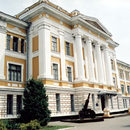 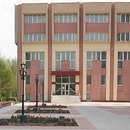 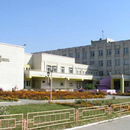 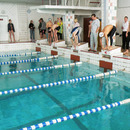 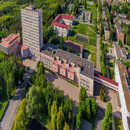 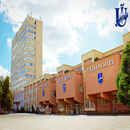 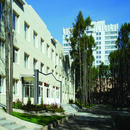 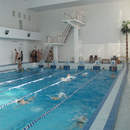 Місто:СумиРік заснування:1948Статус:державнийАкредитація:IVДокумент про закінчення:диплом держ. зразкаФорма навчання:денна, заочнаКвалифікаційний рівень:бакалавр, спеціаліст, магістрАдреса:вул. Римського-Корсакова, 2, м. Суми, 40007Подивитись на мапіТелефон:ПоказатиТелефон 
приймальної комісії:ПоказатиСайт:sumdu.edu.uaБезкоштовне навчанняПлатне навчанняВійськова кафедраГуртожитокПіслядипломна освітаАспірантура, докторантураПiдготовче вiддiленняСтудентів22000Викладачів600Кандидатів наук350Професорів і докторів наук60